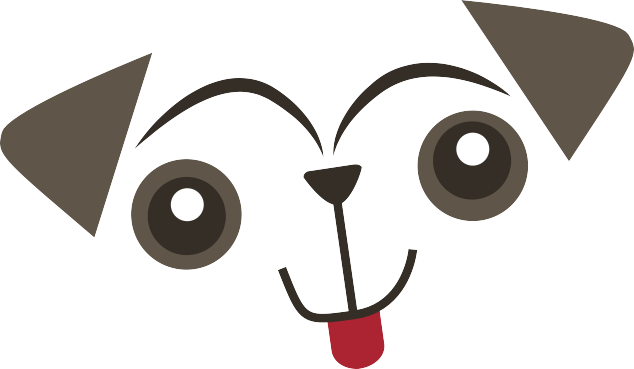 Portada Zaunk!